                                                                          Директорам закладів загальної                                                                           середньої освіти (терміново!!!)Про доставку підручниківВідповідно до листа Міністерства освіти і науки України від 07 листопада 2018 року № 1/9-744 «Про окремі питання організації доставки підручників до закладів освіти у 2018 році» просимо заклади загальної середньої  у тестовому режимі надати інформацію про стан доставки підручників для 1, 5 і 10 класів окремо до 12 грудня 2018 року.Інструктивно-методичні рекомендації щодо надання інформації з доставки підручників розміщено на сайті ДНУ «Інститут модернізації змісту освіти» за посиланням https://imzo.gov.ua/pidruchniki/dostavka-pidruchnykiv-do-zakladiv-osvity/.       Головний спеціаліст  відділу освіти                   С. МихайленкоЗаступник начальника управління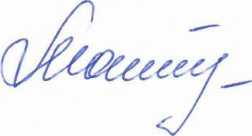 